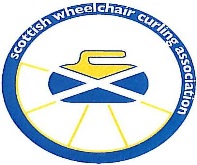 BRITISH OPEN WHEELCHAIR CHAMPIONSHIP 202228th February- 2nd March 2022PEAK ICE RINK STIRLING Application Form Overseas EntriesTeam Entry FormENTRY FEE						RULES OF PLAY£200 per Team					8 ends or the Bell will be played							Teams will be of Mixed GenderCLOSING DATE FOR ENTRIES 			Friday 29 October 2021TEAMSkip  		_____________________ 			Second 	____________________Third  		_____________________			Lead		____________________Skip contact detailsEmail		_____________________________Tel	____________________________Overseas Teams will have to make their own travel arrangements from the Airport to the Venue.A list of suitable hotels can be supplied by the organisers, Teams will need to book and arrange this directly with the Hotels.Completed Entry Form along with entry fee (cheques payable to SWCA) should be sent to: Treasurer: Rosemary Lenton , Makbrar Wynd, Dumfries, DG1 4XD.Note:  Entry fee will not be refunded after the closing date for entries, due to payment for ice which will be due to Ice Rink